Cosby CC – Newsletter June 2013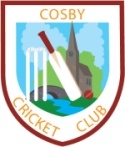 A Tough Start – The season is now well underway and it would be fair to say both 1st and 2nd XI have been experiencing relatively thin form and both sides came into the month of June in search of their first wins of the season. One of the main reasons behind the slow start to the season has been the inability to field a consistent line up due to many players being unavailable for a variety of reasons. With this in mind please make yourselves available and help both sides climb the league table.Golf Day – We will be hosting our annual Golf Day at Whetstone Golf Course on Friday 7th June meeting at 12:30 and teeing off around 13:30. The price of taking part on the day is £27.50 and this includes not only your 18 hole round of golf but also tea/coffee and bacon sandwiches on arrival and a meal afterwards. As well as prizes for the winners (and a booby prize for last place) there will be further competitions including a nearest the pin challenge and a sweep for the total number of shots on the day. Anyone interested in attending get in touch with Steve Bickle on 07768521054. We look forward to seeing you on June 7th.6-a-side Competition – After the success of last year’s inaugural competition we will once again be hosting our 6-a-side tournament. It will be taking place at the park on Sunday 7th July starting at 10 o’clock in the morning. The day promises to be a high scoring, bit hitting and hard drinking affair so anyone interested in entering a side get in touch with Chris Pople who will be able to provide more details.Tour – Once again we are heading off on Tour and this year we are going back to Sunny Sussex and will be staying in Bognor Regis from Wednesday 28th August to Saturday 31st August. We have a fixtures sorted for the Wednesday against Bognor CC and on the Thursday against Aldwick Cricket Club. This leaves the Friday free to sample the attraction of Bognor and the surrounding areas and will undoubtedly include a game of golf.  Accommodation is also currently being arranged and costs are not expected to exceed £150. If you are interested in coming along get in touch with Roger Cook or Matt Bills who will add you to the touring party. A deposit of £50 must be paid by June 30th 2013 with the balance paid by August 17th 2013. All money to be paid to Matt Bills who will add it to the tour account and all cheques must be made payable to Cosby Tour Association. The tour is always a highlight of the season for those who attend so why not come along.Sunday Cricket – The Sunday Team have 3 fixtures in June against Kibworth, Broomleys and Chase Leisure on the 9th, 23rd and 30th of June respectively. With both the 1st and 2nd team struggling this is an opportunity for all players to spend some time in the middle or turn their arm over and find some form. It also provides players with an opportunity to help develop the club and bring on some of our promising youngsters. Anyone interested in playing please contact the Sunday team captain Duncan Chandler.Signing on Fees - A reminder to any player that has not yet paid their annual subscription that it is now extremely overdue. If you have not paid you owe the club £30 and payment would be appreciated as soon as possible.Nets – Outdoor net practice takes place down the park on Monday nights. Juniors start at 5:30 and seniors whenever you can get there after work. Don’t forget practice makes perfect.Help and Support – Cosby CC are always on the lookout for new players, members and volunteers. If you fancy trying your hand at playing no matter what your age or perceived ability please get in touch with us. Also if you wish to help out with umpiring, scoring, making teas, coaching or in any way you think you can help please do not hesitate to get in touch with either Chris Pople or Nigel Meredith or alternatively visit our website www.cosbycc.hitscricket.co.ukThis newsletter is brought to you in association with: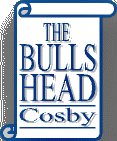 